Основы политической системы в Исламе: Ислам – всеобъемлющий образ жизни (часть 1 из 2)ВведениеЗапад ошибочно полагает, что для мусульман Ислам играет ту же роль, что и большинство других религий для их приверженцев со времен промышленного переворота, а именно: религия – это отдельный аспект бытия, отведенный для определенных вещей и не связанный с остальными  аспектами жизни. Современные попытки представить таковым и Ислам – уклонение от истины.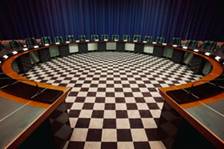 Ислам – всеобъемлющий образ жизниИслам – это руководство в любой сфере жизни, начиная от личной гигиены и правил торговли, заканчивая политической структурой общества. Ислам невозможно отделить от социальной, политической, экономической жизни, потому что он учит, каким должно быть каждое действие человека. Важнейшим выражением веры является стремление заслужить довольство Господа. По убеждению мусульман, они сами и весь остальной мир должны находиться в подчинении Богу и Его Воле. Более того, им известно, что установление Его правления на Земле необходимо для создания справедливого общества. Господь призывает мусульман, как  иудеев и христиан до них, стать обществом верующих, служащих нравственным примером другим народам:«Вы являетесь лучшей из общин, появившейся на благо человечества, повелевая совершать одобряемое, удерживая от предосудительного и веруя в Аллаха…» (Коран 3:110).Быть мусульманином - всегда означало не только принадлежать к религиозному сообществу, но и жить по законам Ислама, что значит верить в то, что лишь Господь обладает правом верховной власти.Бог – единственный ПравительВ Исламе Бог – абсолютный Властелин, а потому – единственный Властелин на Земле и Небесах. А будучи таковым, Господь, по убеждению мусульман, является и единственным Законодателем в любой сфере человеческой жизни и Управляющим всеми делами людей. Таким образом, Господь – единственный Законодатель, Судья, определяющий правых и виновных.  Подобно Вселенной, которая неизбежно повинуется законам Творца, люди должны подчиниться религиозному учению своего Господа, которому известно, что обернется благом, а что причинит вред Его творениям. Иными словами, только Бог имеет право создавать законы, определять, какими должны быть взаимоотношения между людьми, акты поклонения, нравственные положения. Потому что:«…Он творит и повелевает…» (Коран 7:54).Отделение религии от государстваИтак, в Исламе только Господь является Повелителем людей, поэтому не существует разделения между религиозным и государственным правителем. В христианстве наличие подобного разделения объясняется словами Иисуса: «Кесарю кесарево, а Богу богово». Как известно, на протяжении христианской истории всегда было два царя – «Бог и Цезарь» или церковь и государство. Каждый имел свои законы и положения, структуру и иерархию. В исламском мире никогда не было двух правящих сил, а вопрос о разделении, ставший неотъемлемой частью христианской веры, никогда не возникал.Исламское государствоКонцепция исламского государства и цель государственного управления – воплотить ниспосланный Богом Закон. Это вовсе не указывает, что должно быть теократическое государство под управлением нескольких знатоков религии или автократическое, наделяющее правителя полной властью. Исламское государство должно быть построено таким образом, чтобы дать возможность мусульманам спокойно выполнять их религиозные и светские обязанности. Во главе государства стоит халиф – блюститель веры и благополучия народа. Знатоки религии (уляма – ученые Ислама) не столько следят за его деятельностью, сколько оказывают ему разностороннюю религиозную и правовую помощь в работе. Халиф назначает судей, которые решают споры в соответствии с исламским законом. Требования Ислама в отношении системы государственного устройства и его построения достаточно гибки, однако в любом виде религия должна полноценно определять жизнь государства и общества. Ислам и демократия(часть 2 из 2)Ислам и демократияДля продуктивного обсуждения  идеи демократии важно знать ее истоки и правильно понимать ее значение. Однако, чтобы не затягивать обсуждение, скажем просто, что согласно современному и наиболее простому пониманию слова, исламское учение согласовывается с некоторыми аспектами демократии. Один из таких аспектов – право мусульман избирать правителя, привлекать их к ответственности и, при надобности, убирать  с поста. Ислам не наделяет систему управления правом изменять законы религии или утверждать новые. Законодательство, как было сказано ранее – это право одного только Бога, а религия играет ключевую роль в определении правильности других законов. Игнорируя это право Бога, мусульманин рискует впасть в величайший грех многобожия, ведь, как известно, только Бог является Правителем над всем. Это означает, что ни граждане государства, ни избранные должностные лица не могут дозволить то, что запрещено законом Бога, или запретить разрешенное. Принимая законы, противоречащие религии, и следуя им, мусульманин отдает предпочтение человеку перед Богом, а это уже тягчайший грех многобожия. Ни една душа не  вольна изменять закон Всевышнего. Его закон превыше всех людских законов.Тема Ислама и демократии волнует сегодня многих мусульман, которые задаются вопросом о правильности сложившихся исламско-демократических взаимоотношений в их стране. Большинство мусульман нашего времени хотят более активного политического участия, гражданских свобод, контроля за расходованием средств государства, главенства закона. Есть много путей достижения этой цели. По мнению некоторых, Ислам имеет свои механизмы, несовместимые с механизмами демократических институтов. Иные полагают, что Ислам может спокойно с ними сотрудничать и поддерживать, так как некоторые принципы религии являются явно демократическими. Среди них «шура» – совет между правителем и гражданами, «иждмаа» – единогласное решение ученых, «масляха» – учет интересов общества, «иджтихад» – выводы на основе священных текстов (Коран и Сунна). Эти механизмы могут найти свое применение в исполнительной, законодательной и судебной ветвях власти. Однако авторитарные правители зачастую игнорируют, притесняют демократические институты.Итак, очевидно, что Ислам – это религия, которая управляет не только личной духовной жизнью человека, но и регулирует каждую сферу общественной жизни. Подобно тому, как поклонение в Исламе не сводится только лишь к  ритуалам, а включает все добрые поступки и проявление покорности Господу, религия в целом влияет на все стороны жизни. Для мусульманина понятия религия и государство неотделимы друг от друга. Таким образом, какую бы форму правления ни избрало мусульманское общество, все ее составляющие должны быть в полном согласии с заповедями религии. Ни в коем случае система правления не может исключать, искажать любые предписания религии, что служит еще одним доказательством монотеистической сущности Ислама. Любое право Бога принадлежит только Богу и никому иначе.